Publicado en Madrid el 10/06/2016 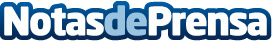 Se celebra en Madrid el evento de desarrollo e innovación web Tu Éxito Online Con El '.es'El evento, organizado por Host Europe con la colaboración de Red.es, tendrá lugar el 16 de junio, y tratará las claves para iniciar un proyecto online bajo un dominio '.es'. Destinado a profesionales digitales, emprendedores y PYMEs, contará con la presencia de expertos como Enrique Dans (IE Business School), Jesús Rebollo (Just-eat.es), Joan Artés (WordPress Barcelona) o Wences García (MarketGoo)Datos de contacto:Celia Valdeolmillos622 22 20 34Nota de prensa publicada en: https://www.notasdeprensa.es/se-celebra-en-madrid-el-evento-de-desarrollo-e Categorias: Telecomunicaciones Marketing Emprendedores E-Commerce http://www.notasdeprensa.es